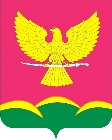 АДМИНИСТРАЦИЯ НОВОТИТАРОВСКОГОСЕЛЬСКОГО ПОСЕЛЕНИЯ ДИНСКОГО РАЙОНАПОСТАНОВЛЕНИЕот 13.04.2023                                                                                                  № 244станица НовотитаровскаяО внесении изменений в постановление администрацииНовотитаровского сельского поселения Динского района№ 518 от 20.10.2021 «Об утверждении муниципальнойпрограммы «Развитие физической культуры и спорта в Новотитаровском сельском поселении» на 2022 - 2024 годы»В соответствии с Федеральным законом от 06 октября 2003 года №131-ФЗ «Об общих принципах организации местного самоуправления в Российской Федерации», на основании статей 59, 65 Устава Новотитаровского сельского поселения Динского района  п о с т а н о в л я ю:Внести изменения в постановление администрации Новотитаровского сельского поселения Динского района № 518 от 20.10.2021 «Об утверждении муниципальной программы «Развитие физической культуры и спорта в Новотитаровском сельском поселении» на 2022 - 2024 годы»:Приложение № 1 к муниципальной программе изложить в следующей редакции (Приложение);Директору МБУ НСП Олимп (Джексембеков) обеспечить выполнение мероприятий программы.Контроль за выполнением настоящего постановления возложить на заместителя главы Новотитаровского сельского поселения О. А. Пройдисвет.Постановление вступает в силу со дня его подписания.Исполняющий обязанностиглавы Новотитаровского сельского поселения							            Г.Н. ЧернышЦЕЛИ, ЗАДАЧИ И ЦЕЛЕВЫЕ ПОКАЗАТЕЛИ МУНИЦИПАЛЬНОЙ ПРОГРАММЫ«Развитие физической культуры и спорта в Новотитаровском сельском поселении» на 2022 – 2024 годыПримечание: * - если целевой показатель определяется на основе данных государственного статистического наблюдения, присваивается статус «1» с указанием в сноске срока представления статистической информации;   - если целевой показатель рассчитывается по методике, утвержденной правовым актом Российской Федерации, Краснодарского края, муниципальными правовыми актами, присваивается статус «2» с указанием в сноске реквизитов соответствующего правового акта;   - если целевой показатель рассчитывается по методике, включенной в состав муниципальной программы, присваивается статус «3».Заместитель главы Новотитаровского сельского поселения                                                                                    О.А. ПройдисветПРИЛОЖЕНИЕ к постановлению администрации Новотитаровского сельского поселения Динского районаот 13.04.2023 № 244«ПРИЛОЖЕНИЕ № 1к муниципальной программе«Развитие физической культуры и спорта в Новотитаровском сельском поселении»№п/пНаименование целевого показателяЕдиницаизмеренияСтатус*Значение показателейЗначение показателейЗначение показателей№п/пНаименование целевого показателяЕдиницаизмеренияСтатус*2022год реализации2023год реализации2024год реализации12345671.Муниципальная программа «Развитие физической культуры и спорта в Новотитаровском сельском поселении» Муниципальная программа «Развитие физической культуры и спорта в Новотитаровском сельском поселении» Муниципальная программа «Развитие физической культуры и спорта в Новотитаровском сельском поселении» Муниципальная программа «Развитие физической культуры и спорта в Новотитаровском сельском поселении» Муниципальная программа «Развитие физической культуры и спорта в Новотитаровском сельском поселении» Муниципальная программа «Развитие физической культуры и спорта в Новотитаровском сельском поселении» Цель: создание оптимальных условий для занятия физической культурыЦель: создание оптимальных условий для занятия физической культурыЦель: создание оптимальных условий для занятия физической культурыЦель: создание оптимальных условий для занятия физической культурыЦель: создание оптимальных условий для занятия физической культурыЦель: создание оптимальных условий для занятия физической культурыЗадача: укреплять здоровье детей, приобщить их к занятиям физической культурой и здоровому образу жизни, Задача: укреплять здоровье детей, приобщить их к занятиям физической культурой и здоровому образу жизни, Задача: укреплять здоровье детей, приобщить их к занятиям физической культурой и здоровому образу жизни, Задача: укреплять здоровье детей, приобщить их к занятиям физической культурой и здоровому образу жизни, Задача: укреплять здоровье детей, приобщить их к занятиям физической культурой и здоровому образу жизни, Задача: укреплять здоровье детей, приобщить их к занятиям физической культурой и здоровому образу жизни, 1.1Количество спортивных мероприятийед. 31501171191.2Количество физкультурных мероприятийшт.34749501.3Строительство многофункциональной спортивной площадки вдоль ул.Ейское шоссе в ст.Новотитаровской Динского районаед.31--